Form L (3)No. of Company	<No of Company>Companies Act (CAP. 386)Notice of resignation of liquidatorPursuant to Article 300 (1)Name of Company	<Name of Company>Delivered By	<Delivered By>To the Registrar of Companies:I <Name of Liquidator> being the liquidator of (a) <Name of Company> hereby give notice in accordance with Section 300 (1) of the Companies Act, 1995 that I have resigned from the post of liquidator of the said company with effect from the <Day> day of <Month> of the year <Year>.Signature 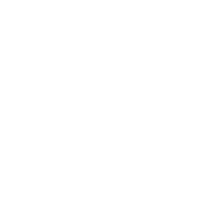 <Name>LiquidatorDated this <Day> day of <Month> of the year <Year>.This form must be completed in typed form.(a) State company name.